Занятие -  развлечение по правовому воспитанию в ДОУВоспитатель: Я рада нашей новой встрече. Сегодня мы познакомимся с одной замечательной книгой. Она называется «Права ребёнка». Эта чудо-книга расскажет вам о правах детей.
Появляется Баба-Яга.
Баба-Яга: (забирает книгу) Малы вы ещё права изучать. А эту книгу я почитаю. (Уходит в избушку, которая стоит за ширмой).
Воспитатель: Ну и Баба-Яга! Отобрала нашу книгу и была такова! Что же нам теперь делать? (Ответы детей). Правильно, давайте её догоним и вернём нашу книгу. А вы знаете, где живёт Баба-Яга?
Дети: Да! Она живёт в лесу.
Воспитатель: Правильно. Баба-Яга живёт далеко-далеко в лесу. И нам с вами предстоит отправиться в путешествие. Путешествие будет трудным и опасным. Вы готовы?
Дети: Да.
Воспитатель: Тогда закройте глаза и скажите: «1, 2, 3, повернись и в лесу окажись»
Дети повторяют слова. (Помощник воспитателя убирает ширму).
Звучат голоса птиц.
Воспитатель: Слышите? Птицы поют. Мы уже в лесу. Но почему же не видно лесных зверюшек? Где они? Что с ними случилось? Кажется, в кустах кто-то плачет?
Давайте посмотрим, кто там?
(Под кустом сидит Старичок-лесовичок. Воспитатель наклоняется к нему, как бы слушая его).
Воспитатель: Это Старичок-лесовичок. Он жалуется, что Баба-Яга превратила всех лесных жителей в грибы. Помочь им могут только дружные ребята. Как вы думаете, мы сможем помочь лесным жителям?
Ответы детей.
Д/игра «Эхо».
Дети знакомятся с Лесовичком. Каждый ребёнок называет своё имя, а остальные его повторяют.
Воспитатель: Лесовичок, что же мы должны сделать? Все вместе отгадать загадки? Ребята, давайте постараемся!
Берёт в корзине у Лесовичка загадки; читает, а дети отгадывают:
1. Он в берлоге спит зимой
Под большущею сосной,
А когда придёт весна
Просыпается от сна. (Медведь)
2. Хитрая плутовка,
Рыжая головка,
Хвост пушистый — краса,
А зовут её … (Лиса)
3. Не барашек и не кот,
Носит шубку круглый год.
Шуба серая — для лета,
Для зимы — другого цвета. (Заяц)
Воспитатель: Молодцы! Легко справились с заданием. Лесовичок говорит, что Баба-Яга превратила зверюшек в грибы, чтобы она одна могла жить в лесу. Только она имеет такое право. Ребята! Как вы считаете, Баба-Яга права?
Дети: Нет.
Воспитатель: Конечно. У каждого должно быть жилье и никто не может его отобрать. (Раздаёт модели «Право на жилье»). Я предлагаю поиграть в игру «Доскажи словечко» и мы поможем Бабе-Яге понять свою ошибку.
Игра «Продолжи фразу».
Воспитатель: В своём доме, во дворе,
Живёт пёсик в … (конуре).
А в лесу живет лисица,
Отгадайте, где? (в норе)
Белка где живёт? (в дупле,
А грачи живут … (в гнезде).
Воспитатель: Так какое же право нарушила Баба-Яга?
Дети: Право на жилье.
Воспитатель: Ребята! Давайте докажем Бабе-Яге, что мы дружные.
Пальчиковая гимнастика «Дружба».
Дружат в нашей группе
Девочки и мальчики.
С вами мы подружимся
Маленькие пальчики.
1, 2, 3, 4, 5, — начинай считать опять.
1, 2, 3, 4, 5 — мы закончили считать.
Воспитатель: Лесовичок рассказал мне, что Баба-Яга считает, что только самые красивые звери должны жить в лесу. Правильно ли говорит Баба-Яга?
(Ответы детей).
Конечно, нет. Все звери имеют равные права. В лесу могут жить лиса и заяц,Белка и волк. И не важно, красивы они или нет.
(Раздаёт модели «Все имеют равные права»).
Воспитатель: Посмотрите на поляну — здесь много грибов, это заколдованные звери. Бережно соберём их в корзину. (Дети выполняют задание). Теперь отдадим корзину Лесовичку и закроем глаза.
Дети закрывают глаза. Воспитатель убирает корзину с грибами и достаёт корзину с игрушками-зверями.
Воспитатель. Посмотрите, мы расколдовали лесных жителей. Знаете, почему вы победили Бабу-Ягу?
Ответы детей.
Воспитатель: Правильно, вы делали все вместе, помогали друг другу.
Появляется Баба-Яга, отдаёт книгу и уходит в избушку.
Воспитатель: Мне почему-то стало жалко Бабу-Ягу. А вам, ребята?
Ответы детей.
Воспитатель: Баба-Яга плохие поступки совершала потому, что никто её не любит, не заботится о ней. А, ведь, все имеют право на любовь и заботу.
Раздаёт детям модели.
Воспитатель: Давайте подарим бабе-Яге букет цветов, может она станет добрее? Дети собирают цветы, стучат в дверь избушки, и дарят цветы Бабе-Яге.
Баба-Яга: Спасибо! Вы такие хорошие, добрые, дружные. Я вам обещаю, что стану добрее.
Воспитатель: Ребята, нам пора возвращаться в наш детский сад. А ты, Баба-Яга, приходи к нам в гости. У нас ещё много хороших книг.
Баба-Яга прощается и уходит.
Воспитатель: Все на месте? Давайте закроем глаза и скажем: «Раз, два, три, четыре, пять — Вот и дома мы опять».
Воспитатель: Ребята, понравилось вам наше путешествие? О каких правах вы сегодня узнали? Ответы детей с опорой на модели.
Воспитатель: Молодцы! Запомнили свои права. Мы с вами ещё не раз встретимся с другими правами. Спасибо всем. Мне было очень интересно с вами.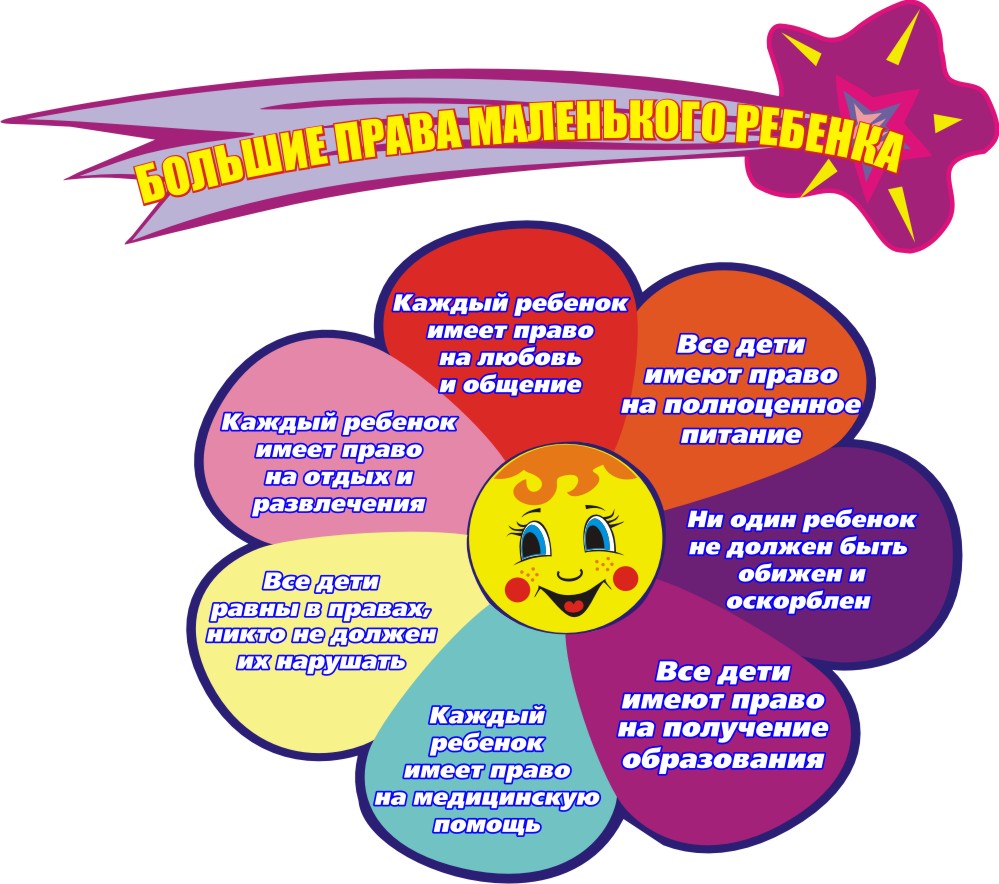 